RENCANA PEMBELAJARAN SEMESTER (RPS)Referensi:Referensi A; Mankiw,N.Gregory. 2003. Teori Makroekonomi Edisi Kelima. Erlangga: Jakarta.Referensi B; Sukirno, Sadono. 2000. Makroekonomi Modern Perkembangan Pemikiran Dari Klasik Hingga Keynesia Baru. PT. Rajawali Grafindo Persada: Jakarta.Referensi C; dst(disesuaikanMateriPraktikum...........Program Studi...........(bagi mata kuliah yang berpraktikum)Keterangan:Pertemuan ke- adalah pertemuan pelaksanaan praktikum.Pokok Bahasan adalah bahasan utama yang menjadi bab praktikum.Estimasi Waktu adalah waktu yang digunakan untuk kegiatan praktikum/tugas di luar waktu yang dibutuhkan untuk perjalanan menuju lokasi praktikum/tugas. Satu SKS setara dengan 100 menit kegiatan. Berdasarkan Permendikbud No.49 tahun 2014, penyesuaian menjadi 160 menit akan berlaku selambat-lambatnya TA 2016.Indikator Pelaksanaan adalah capaian praktikum berupa laporan praktikum atau ketercapaian kompetensi dari praktikum tersebut.PROSES PENILAIAN:Penilaian Perkuliahan Tatap Muka (NT)*)Nilai UTS 	: 30%Nilai UAS 	: 40%NilaiTugas	: 20%Kehadiran	: 10%Subtotal Perkuliahan	: 100%Penilaian Praktikum (NP) *)NilaiPartisipasi Aktif	: .....%NilaiLaporan	: .....%Kehadiran	: 10%Subtotal Praktikum	: 100%Nilai Akhir (NA)NA = 100% NT *) persentase setiap komponen tergantung mata kuliah, kecuali bobot kehadiran untuk perkuliahan dan praktikum sebesar 10%. Perbedaan pembobotan setiap komponen dimungkinkan berdasarkan Peraturan Akademik UBB 2014.**)untuk mata kuliah dengan praktikum dan disajikan pada semester yang sama, bobot nilai perkuliahan dan nilai praktikum sesuai dengan bobot SKS perkuliahan dan bobot SKS praktikum. Jika suatu mata kuliah tertulis 3 (2-1) berarti total perkuliahan dan praktikum 3 SKS terdiri atas 2 SKS perkuliahan dan 1 SKS praktikum. Pemberian Angka Nilai dan Angka Mutu	    Sumber: Peraturan Akademik UBB (2014)Diagram Alir Kompetensi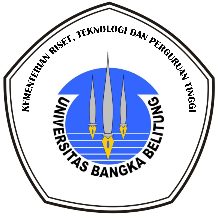 UNIVERSITAS BANGKA BELITUNGFAKULTAS EKONOMIPROGRAM STUDI ILMU EKONOMIDosen(dengangelar)	: ANING KESUMA PUTRITahunAkademik	: 2017/2018Revisike-		: -CapaianPembelajaran/ KompetensiLulusan	CapaianPembelajaran/ KompetensiLulusan	Mahasiswa memahami konsep-konsep makro 1.Mahasiswa mampu mengidentifikasi masalah ekonomi makro serta memiliki kemampuan menggambarkan serta mencari solusi masalah tersebut.Mata KuliahMata KuliahMata Kuliah:EKONOMI MAKRO 1EKONOMI MAKRO 1EKONOMI MAKRO 1Kode Mata KuliahKode Mata Kuliah: Jumlah SKSJumlah SKSJumlah SKS:3 SKS (2-1)3 SKS (2-1)3 SKS (2-1)SemesterSemester: (gasal/genap/setiap semester)*(gasal/genap/setiap semester)*(gasal/genap/setiap semester)*Waktu dan Jumlah PertemuanWaktu dan Jumlah PertemuanWaktu dan Jumlah Pertemuan:30 x 50 menit (14 kali pertemuan)30 x 50 menit (14 kali pertemuan)30 x 50 menit (14 kali pertemuan)PrasyaratPrasyarat: ...............................................................................................................Deskripsi Mata kuliahDeskripsi Mata kuliahDeskripsi Mata kuliah:Pada mata kuliah ini mahasiswa diharapkan dapat memahami konsep-konsep ekonomi makro 1, mengukur nilai aktivitas ekonomi (PDN), Pendapatan Nasional (teori klasik), Teori Pertumbuhan (jangka panjang dan sangat panjang), Teori Siklus Bisnis (jangka pendek), Penentuan Keseimbangan dan Perubahan (Kurva IS-LM), Perkembangan Pemikiran Makroekonomi, Fondasi Mikro dalam Makroekonomi dan Masalah beserta kebijakan ekonomi.Pada mata kuliah ini mahasiswa diharapkan dapat memahami konsep-konsep ekonomi makro 1, mengukur nilai aktivitas ekonomi (PDN), Pendapatan Nasional (teori klasik), Teori Pertumbuhan (jangka panjang dan sangat panjang), Teori Siklus Bisnis (jangka pendek), Penentuan Keseimbangan dan Perubahan (Kurva IS-LM), Perkembangan Pemikiran Makroekonomi, Fondasi Mikro dalam Makroekonomi dan Masalah beserta kebijakan ekonomi.Pada mata kuliah ini mahasiswa diharapkan dapat memahami konsep-konsep ekonomi makro 1, mengukur nilai aktivitas ekonomi (PDN), Pendapatan Nasional (teori klasik), Teori Pertumbuhan (jangka panjang dan sangat panjang), Teori Siklus Bisnis (jangka pendek), Penentuan Keseimbangan dan Perubahan (Kurva IS-LM), Perkembangan Pemikiran Makroekonomi, Fondasi Mikro dalam Makroekonomi dan Masalah beserta kebijakan ekonomi.Pada mata kuliah ini mahasiswa diharapkan dapat memahami konsep-konsep ekonomi makro 1, mengukur nilai aktivitas ekonomi (PDN), Pendapatan Nasional (teori klasik), Teori Pertumbuhan (jangka panjang dan sangat panjang), Teori Siklus Bisnis (jangka pendek), Penentuan Keseimbangan dan Perubahan (Kurva IS-LM), Perkembangan Pemikiran Makroekonomi, Fondasi Mikro dalam Makroekonomi dan Masalah beserta kebijakan ekonomi.Pada mata kuliah ini mahasiswa diharapkan dapat memahami konsep-konsep ekonomi makro 1, mengukur nilai aktivitas ekonomi (PDN), Pendapatan Nasional (teori klasik), Teori Pertumbuhan (jangka panjang dan sangat panjang), Teori Siklus Bisnis (jangka pendek), Penentuan Keseimbangan dan Perubahan (Kurva IS-LM), Perkembangan Pemikiran Makroekonomi, Fondasi Mikro dalam Makroekonomi dan Masalah beserta kebijakan ekonomi.Pada mata kuliah ini mahasiswa diharapkan dapat memahami konsep-konsep ekonomi makro 1, mengukur nilai aktivitas ekonomi (PDN), Pendapatan Nasional (teori klasik), Teori Pertumbuhan (jangka panjang dan sangat panjang), Teori Siklus Bisnis (jangka pendek), Penentuan Keseimbangan dan Perubahan (Kurva IS-LM), Perkembangan Pemikiran Makroekonomi, Fondasi Mikro dalam Makroekonomi dan Masalah beserta kebijakan ekonomi.Pada mata kuliah ini mahasiswa diharapkan dapat memahami konsep-konsep ekonomi makro 1, mengukur nilai aktivitas ekonomi (PDN), Pendapatan Nasional (teori klasik), Teori Pertumbuhan (jangka panjang dan sangat panjang), Teori Siklus Bisnis (jangka pendek), Penentuan Keseimbangan dan Perubahan (Kurva IS-LM), Perkembangan Pemikiran Makroekonomi, Fondasi Mikro dalam Makroekonomi dan Masalah beserta kebijakan ekonomi.Pada mata kuliah ini mahasiswa diharapkan dapat memahami konsep-konsep ekonomi makro 1, mengukur nilai aktivitas ekonomi (PDN), Pendapatan Nasional (teori klasik), Teori Pertumbuhan (jangka panjang dan sangat panjang), Teori Siklus Bisnis (jangka pendek), Penentuan Keseimbangan dan Perubahan (Kurva IS-LM), Perkembangan Pemikiran Makroekonomi, Fondasi Mikro dalam Makroekonomi dan Masalah beserta kebijakan ekonomi.Pada mata kuliah ini mahasiswa diharapkan dapat memahami konsep-konsep ekonomi makro 1, mengukur nilai aktivitas ekonomi (PDN), Pendapatan Nasional (teori klasik), Teori Pertumbuhan (jangka panjang dan sangat panjang), Teori Siklus Bisnis (jangka pendek), Penentuan Keseimbangan dan Perubahan (Kurva IS-LM), Perkembangan Pemikiran Makroekonomi, Fondasi Mikro dalam Makroekonomi dan Masalah beserta kebijakan ekonomi.Standar KompetensiStandar KompetensiStandar Kompetensi:Mahasiswadiharapkan mengerti dan mampu mengidentifikasi permasalahan ekonomi makro 1 serta  memiliki kemampuan untuk menggambarkan dan melakukan analisis berbagai permasalahan tersebut .Mahasiswadiharapkan mengerti dan mampu mengidentifikasi permasalahan ekonomi makro 1 serta  memiliki kemampuan untuk menggambarkan dan melakukan analisis berbagai permasalahan tersebut .Mahasiswadiharapkan mengerti dan mampu mengidentifikasi permasalahan ekonomi makro 1 serta  memiliki kemampuan untuk menggambarkan dan melakukan analisis berbagai permasalahan tersebut .Mahasiswadiharapkan mengerti dan mampu mengidentifikasi permasalahan ekonomi makro 1 serta  memiliki kemampuan untuk menggambarkan dan melakukan analisis berbagai permasalahan tersebut .Mahasiswadiharapkan mengerti dan mampu mengidentifikasi permasalahan ekonomi makro 1 serta  memiliki kemampuan untuk menggambarkan dan melakukan analisis berbagai permasalahan tersebut .Mahasiswadiharapkan mengerti dan mampu mengidentifikasi permasalahan ekonomi makro 1 serta  memiliki kemampuan untuk menggambarkan dan melakukan analisis berbagai permasalahan tersebut .Mahasiswadiharapkan mengerti dan mampu mengidentifikasi permasalahan ekonomi makro 1 serta  memiliki kemampuan untuk menggambarkan dan melakukan analisis berbagai permasalahan tersebut .Mahasiswadiharapkan mengerti dan mampu mengidentifikasi permasalahan ekonomi makro 1 serta  memiliki kemampuan untuk menggambarkan dan melakukan analisis berbagai permasalahan tersebut .Mahasiswadiharapkan mengerti dan mampu mengidentifikasi permasalahan ekonomi makro 1 serta  memiliki kemampuan untuk menggambarkan dan melakukan analisis berbagai permasalahan tersebut .  NoKompetensi DasarKompetensi DasarKompetensi DasarMateri PokokModel PengajaranModel PengajaranPengalaman BelajarPengalaman BelajarPengalaman BelajarEstimasi WaktuReferensiReferensi1Mahasiswa dapat menjelaskan persoalan-persoalan pokok dalam perekonomiamMahasiswa dapat menjelaskan persoalan-persoalan pokok dalam perekonomiamMahasiswa dapat menjelaskan persoalan-persoalan pokok dalam perekonomiamPERSOALAN PEREKONOMIAN-Ceramah- Tanya Jawab- Pemberian contoh-Ceramah- Tanya Jawab- Pemberian contohMotivasi Belajar (30 menit)Menyampaikan aturan belajar (30 menit)Menyampaikan RPS (30 menit)Menyampaikan buku referensi belajar (30 menit)Tatap Muka (30 menit) Motivasi Belajar (30 menit)Menyampaikan aturan belajar (30 menit)Menyampaikan RPS (30 menit)Menyampaikan buku referensi belajar (30 menit)Tatap Muka (30 menit) Motivasi Belajar (30 menit)Menyampaikan aturan belajar (30 menit)Menyampaikan RPS (30 menit)Menyampaikan buku referensi belajar (30 menit)Tatap Muka (30 menit) 150 menitBuku Paduan Akademik1 dan 2Buku Paduan Akademik1 dan 22Mahasiswa dapat mengenal, memahami dan menjelaskan tentang pendapatan nasional serta tentang uang dan inflasi.Mahasiswa dapat mengenal, memahami dan menjelaskan tentang pendapatan nasional serta tentang uang dan inflasi.Mahasiswa dapat mengenal, memahami dan menjelaskan tentang pendapatan nasional serta tentang uang dan inflasi.PENDAPATAN NASIONAL, UANG DAN INFLASI-Ceramah- Tanya Jawab- Pemberian contoh-Ceramah- Tanya Jawab- Pemberian contohTatap Muka (50 menit tatap muka)Tugas Mandiri/Maju ke depan menyelesaikan soal (50 menit)Pembagian Kelompok Ujian Lisan (50 menit)Tatap Muka (50 menit tatap muka)Tugas Mandiri/Maju ke depan menyelesaikan soal (50 menit)Pembagian Kelompok Ujian Lisan (50 menit)Tatap Muka (50 menit tatap muka)Tugas Mandiri/Maju ke depan menyelesaikan soal (50 menit)Pembagian Kelompok Ujian Lisan (50 menit)150 menitBuku 1 dan 2Buku 1 dan 23Mahasiswa dapat mengenal, memahami dan menjelaskan perekonomian terbuka dan pengangguranMahasiswa dapat mengenal, memahami dan menjelaskan perekonomian terbuka dan pengangguranMahasiswa dapat mengenal, memahami dan menjelaskan perekonomian terbuka dan pengangguranPEREKONOMIAN TERBUKA DAN PENGANGGURAN-Ceramah- Tanya Jawab-  FGD-Ceramah- Tanya Jawab-  FGDTugas mandiri (50 menit)Tatap Muka (100 menit)Tugas mandiri (50 menit)Tatap Muka (100 menit)Tugas mandiri (50 menit)Tatap Muka (100 menit)150 menitBuku 1 dan 2Buku 1 dan 24Mahasiswa dapat mengenal, memahami dan menjelaskan pertumbuhan ekonomi 1.Mahasiswa dapat mengenal, memahami dan menjelaskan pertumbuhan ekonomi 1.Mahasiswa dapat mengenal, memahami dan menjelaskan pertumbuhan ekonomi 1.PERTUMBUHAN EKONOMI I-Ceramah- Tanya Jawab-  FGD-Ceramah- Tanya Jawab-  FGDTugas mandiri (50 menit)Tatap Muka (100 menit)Tugas mandiri (50 menit)Tatap Muka (100 menit)Tugas mandiri (50 menit)Tatap Muka (100 menit)150 menitBuku 1 dan 2Buku 1 dan 25Mahasiswa dapat mengenal, memahami dan menjelaskan keseimbangan makroekonomiMahasiswa dapat mengenal, memahami dan menjelaskan keseimbangan makroekonomiMahasiswa dapat mengenal, memahami dan menjelaskan keseimbangan makroekonomiKESEIMBANGAN MAKROEKONOMI-Ceramah- Tanya Jawab-  FGD-Ceramah- Tanya Jawab-  FGDTugas mandiri (50 menit)Tatap Muka (100 menit)Tugas mandiri (50 menit)Tatap Muka (100 menit)Tugas mandiri (50 menit)Tatap Muka (100 menit)150 menitBuku 1 dan 2Buku 1 dan 26Mahasiswa dapat mengenal, memahami dan menjelaskan pendekatan IS-LMMahasiswa dapat mengenal, memahami dan menjelaskan pendekatan IS-LMMahasiswa dapat mengenal, memahami dan menjelaskan pendekatan IS-LMPENDEKATAN IS-LM-Ceramah- Tanya Jawab-  FGD-Ceramah- Tanya Jawab-  FGDTugas mandiri (50 menit)Tatap Muka (100 menit)Tugas mandiri (50 menit)Tatap Muka (100 menit)Tugas mandiri (50 menit)Tatap Muka (100 menit)150 menitBuku 1 dan 2Buku 1 dan 2NoKompetensi DasarMateri PokokModel PengajaranPengalaman BelajarEstimasi WaktuReferensi7Mahasiswa dapat mengenal, memahami dan menjelaskan permintaan agregat 1.PERMINTAAN AGREGAT 1QUIS- Tugas mandiri (50 menit)-Tatap Muka (100 menit)150 menitBuku 1 dan 28Ujian Tengah Semester (UTS) (nilai 30%)Ujian Tengah Semester (UTS) (nilai 30%)Ujian Tengah Semester (UTS) (nilai 30%)Ujian Tengah Semester (UTS) (nilai 30%)Ujian Tengah Semester (UTS) (nilai 30%)Ujian Tengah Semester (UTS) (nilai 30%)9Mahasiswa dapat mengenal, memahami dan menjelaskan penawaran agregat 1.PENAWARAN AGREGAT 1-Ceramah- Tanya Jawab-  FGD- Tugas mandiri (50 menit)-Tatap Muka (100 menit)150 menitBuku 1 dan 210Mahasiswa dapat mengenal, memahami dan menjelaskan fondasi mikroekonomi dalam makroekonomi.FONDASI MIKROEKONOMI DALAM MAKROEKONOMI-Ceramah- Tanya Jawab-  FGD- Tugas mandiri (50 menit)-Tatap Muka (100 menit)150 menitBuku 1 dan 211Mahasiswa dapat mengenal, memahami dan menjelaskan perkembangan pemikiran makroekonomi.PERKEMBANGAN PEMIKIRAN MAKROEKONOMI-Ceramah- Tanya Jawab-  FGD- Tugas mandiri (50 menit)-Tatap Muka (100 menit)150 menitBuku 1 dan 212Mahasiswa dapat mengenal, memahami dan menjelaskan konsumsi.KONSUMSI-Ceramah- Tanya Jawab-  FGD- Tugas mandiri (50 menit)-Tatap Muka (100 menit)150 menitBuku 1 dan 213Mahasiswa dapat mengenal, memahami dan menjelaskan  Investasi,jumlah uang beredar dan permintaan uang.INVESTASI, JUMLAH UANG BEREDAR DAN PERMINTAAN UANG-Ceramah- Tanya Jawab-  FGD- Tugas mandiri (50 menit)-Tatap Muka (100 menit)150 menitBuku 1 dan 214Mahasiswa dapat mengenal, memahami dan menjelaskan Perkembangan teori siklus bisnis.PERKEMBANGAN TEORI SIKLUS BISNIS-Ceramah- Tanya Jawab-  FGD- Tugas mandiri (50 menit)-Tatap Muka (100 menit)150 menitBuku 1 dan 2NoKompetensi DasarMateri PokokModel PengajaranPengalaman BelajarEstimasi WaktuReferensi15Mahasiswa dapat mengenal, memahami dan menjelaskan kebijakan stabilitas ekonomi.KEBIJAKAN STABILITAS EKONOMI -Ceramah- Tanya Jawab-  FGD- Tugas mandiri (50 menit)-Tatap Muka (100 menit)150 menitBuku 1 dan 216Ujian Akhir Semester (UAS) (nilai 35%)Ujian Akhir Semester (UAS) (nilai 35%)Ujian Akhir Semester (UAS) (nilai 35%)Ujian Akhir Semester (UAS) (nilai 35%)Ujian Akhir Semester (UAS) (nilai 35%)Ujian Akhir Semester (UAS) (nilai 35%)Pertemuan ke-Pokok Bahasan PraktikumEstimasi WaktuIndikator Pelaksanaan123456789101112Huruf Mutu (HM)Sebutan Mutu (SM)Angka Nilai (AN)Angka Mutu (AM)Mahasiswa di bawah tahun akademik 2012/2013Mahasiswa di bawah tahun akademik 2012/2013Mahasiswa di bawah tahun akademik 2012/2013Mahasiswa di bawah tahun akademik 2012/2013ASangat Baik85 < AN < 1004BBaik70 < AN < 853CCukup56 < AN < 702DKurang40 < AN < 561EGagalAN < 400Mahasiswa di atas tahun akademik 2012/2013Mahasiswa di atas tahun akademik 2012/2013Mahasiswa di atas tahun akademik 2012/2013Mahasiswa di atas tahun akademik 2012/2013AIstimewa 85 < AN < 1004ABSangat Baik75 < AN < 853,5BBaik70 < AN < 753BCCukup Baik60 < AN < 702,5CCukup56 < AN < 602DKurang40 < AN < 561EGagalAN < 400